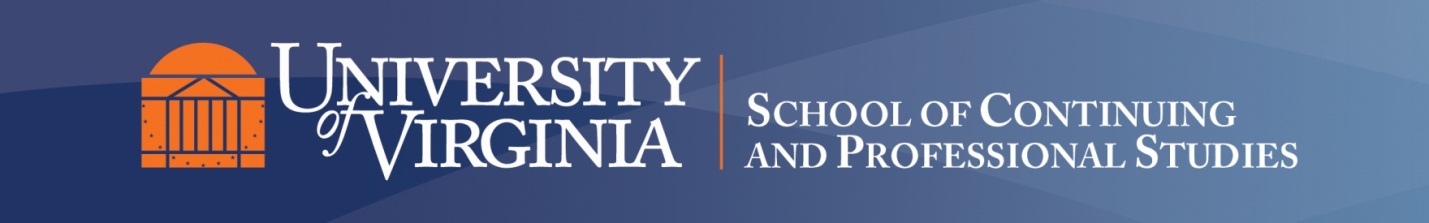 Syllabus/Class Overview TemplateRequired ComponentsGeneral Class Information	Instructor Name and Contact Information: Kenny MarottaSubject Area and Catalog Number: ISLS 3180Year and Term:2015 FallClass Title: Possessing the PastLevel (Graduate or Undergraduate): UndergraduateCredit Type: CreditClass Description (Use the SIS 400 characters from catalog description):We will study various types of efforts to re-experience thepast, including: 1) treasuring its relics 2) imitation andreplication of environments and events 3) reading prose fictionand watching movies that portray life in the past.  We will lookat similarities and differences among these efforts to re-possessthe past, consider them in psychological, historical, andcultural contexts, and explore some of the issues raised by theseefforts.  A major goal of the course will be to sharpen students'skills in analytical thinking, discussion, and especially thewriting of academic papers.Required Text (Include ISBN, specific edition):Toni Morrison, SONG OF SOLOMON (paperback  ISBN-10: 140003342X or ISBN-13: 978-1400033423; you may use another edition, though).  Other texts will be downloadable from the Collab course website, except when Web addresses are given.Learning Outcomes:In addition to becoming familiar with thesubject matter and issues pertinent to it, the student will begiven an introduction to the critical thinking skills necessaryto success in upper-level academic courses.  These skills includethinking analytically (interpreting rather than reiteratingevidence, detecting hidden assumptions, attentiveness tocomplexity and nuance) and constructing a persuasive argument(devising a thesis, providing and interpreting evidence, engagingcounter-arguments, showing sensitivity to objectivity and bias,creating a logical structure, drawing significant conclusions).Assessment Components:Each revised paper will count as 25% ofthe final grade.  The reading logs together will count as 10% ofthe grade.  Class participation will count as 15% of the grade. Rubrics will be handed out with each assignment, indicating thecriteria for grading. Reading logs will not be given a lettergrade, but must be handed in each week; late submissions willreceive 1/2 credit.  Level and quality of participation will beevaluated by attendance (after one missed class, each additionalclass missed--for any reason--will lower this grade by one fullletter grade), active engagement in small-group discussion, andcontributions to large-group discussion.NOTE ON GRADING OF PAPERS: 1) Failure to submit a draft prior toa revision will result in the lowering of the grade for therevised version by one full letter grade. 2) All revised papersmay be revised again after grading, to receive a new grade, as	often as you wish until the last class meeting. 3) NOTE: An average 	minimum grade of C on all papers combined is necessary to receive	a final grade of C for the course.Delivery Mode Expectations (Classroom/Internet and Web-based classes, specify any live (synchronous) meetings, dates, times, and location of delivery):In-person classes.  Note: September 28 class will meet in classroom TBA, and include visit to the Small Library.Required Technical Resources and Technical Components:Technical Specifications: Computer Hardware:Computer with basic audio/video output equipmentInternet access (broadband recommended)Microsoft Word